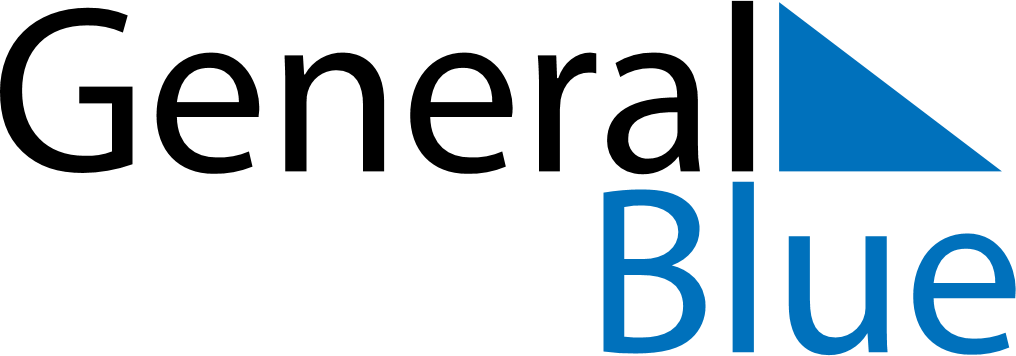 March 2024March 2024March 2024March 2024March 2024March 2024March 2024Ingeniero Guillermo N. Juarez, Formosa, ArgentinaIngeniero Guillermo N. Juarez, Formosa, ArgentinaIngeniero Guillermo N. Juarez, Formosa, ArgentinaIngeniero Guillermo N. Juarez, Formosa, ArgentinaIngeniero Guillermo N. Juarez, Formosa, ArgentinaIngeniero Guillermo N. Juarez, Formosa, ArgentinaIngeniero Guillermo N. Juarez, Formosa, ArgentinaSundayMondayMondayTuesdayWednesdayThursdayFridaySaturday12Sunrise: 7:02 AMSunset: 7:36 PMDaylight: 12 hours and 34 minutes.Sunrise: 7:03 AMSunset: 7:35 PMDaylight: 12 hours and 32 minutes.34456789Sunrise: 7:03 AMSunset: 7:34 PMDaylight: 12 hours and 31 minutes.Sunrise: 7:04 AMSunset: 7:34 PMDaylight: 12 hours and 29 minutes.Sunrise: 7:04 AMSunset: 7:34 PMDaylight: 12 hours and 29 minutes.Sunrise: 7:04 AMSunset: 7:33 PMDaylight: 12 hours and 28 minutes.Sunrise: 7:05 AMSunset: 7:32 PMDaylight: 12 hours and 27 minutes.Sunrise: 7:05 AMSunset: 7:31 PMDaylight: 12 hours and 25 minutes.Sunrise: 7:06 AMSunset: 7:30 PMDaylight: 12 hours and 24 minutes.Sunrise: 7:06 AMSunset: 7:29 PMDaylight: 12 hours and 22 minutes.1011111213141516Sunrise: 7:06 AMSunset: 7:28 PMDaylight: 12 hours and 21 minutes.Sunrise: 7:07 AMSunset: 7:27 PMDaylight: 12 hours and 20 minutes.Sunrise: 7:07 AMSunset: 7:27 PMDaylight: 12 hours and 20 minutes.Sunrise: 7:07 AMSunset: 7:26 PMDaylight: 12 hours and 18 minutes.Sunrise: 7:08 AMSunset: 7:25 PMDaylight: 12 hours and 17 minutes.Sunrise: 7:08 AMSunset: 7:24 PMDaylight: 12 hours and 15 minutes.Sunrise: 7:09 AMSunset: 7:23 PMDaylight: 12 hours and 14 minutes.Sunrise: 7:09 AMSunset: 7:22 PMDaylight: 12 hours and 13 minutes.1718181920212223Sunrise: 7:09 AMSunset: 7:21 PMDaylight: 12 hours and 11 minutes.Sunrise: 7:10 AMSunset: 7:20 PMDaylight: 12 hours and 10 minutes.Sunrise: 7:10 AMSunset: 7:20 PMDaylight: 12 hours and 10 minutes.Sunrise: 7:10 AMSunset: 7:19 PMDaylight: 12 hours and 8 minutes.Sunrise: 7:11 AMSunset: 7:18 PMDaylight: 12 hours and 7 minutes.Sunrise: 7:11 AMSunset: 7:17 PMDaylight: 12 hours and 6 minutes.Sunrise: 7:11 AMSunset: 7:16 PMDaylight: 12 hours and 4 minutes.Sunrise: 7:12 AMSunset: 7:15 PMDaylight: 12 hours and 3 minutes.2425252627282930Sunrise: 7:12 AMSunset: 7:14 PMDaylight: 12 hours and 1 minute.Sunrise: 7:13 AMSunset: 7:13 PMDaylight: 12 hours and 0 minutes.Sunrise: 7:13 AMSunset: 7:13 PMDaylight: 12 hours and 0 minutes.Sunrise: 7:13 AMSunset: 7:12 PMDaylight: 11 hours and 59 minutes.Sunrise: 7:13 AMSunset: 7:11 PMDaylight: 11 hours and 57 minutes.Sunrise: 7:14 AMSunset: 7:10 PMDaylight: 11 hours and 56 minutes.Sunrise: 7:14 AMSunset: 7:09 PMDaylight: 11 hours and 54 minutes.Sunrise: 7:15 AMSunset: 7:08 PMDaylight: 11 hours and 53 minutes.31Sunrise: 7:15 AMSunset: 7:07 PMDaylight: 11 hours and 52 minutes.